Памятка для педагогов и специалистов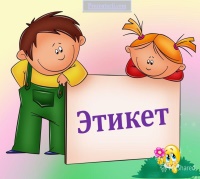 «Правила общения с родителями ребенка  с особенностями развития, в том числе с РАС»
 		Успешность работы специалистов и педагогов во многом зависит от умения общаться. Продуктивное общение невозможно без соблюдения этических норм.  Если специалист или педагог при взаимодействии с родителями и ребенком не задумывается о том, насколько его поведение по отношению к ним этично, он не только не сумеет установить партнерские отношения с семьей, но и может еще больше травмировать людей, обратившихся к нему за помощью.Особое внимание следует обратить на следующие этические нормы при общении с родителями: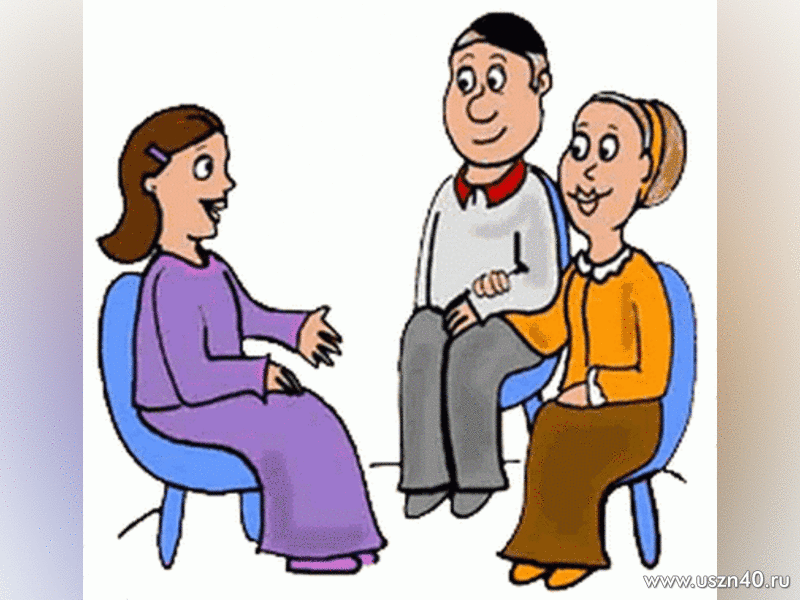                                                                             Памятку подготовила педагог-психолог                                                              ГБУ «Центр  помощи  детям» Кузнецова Ю.Н.                                                              по материалам методического пособия «Организация                                             работы с родителями детей с расстройствам аутистического спектра» под общ. ред. А.В. Хаустова, 2017 г.ЭтичноНе этичноВ разговоре с родителями называть ребенка по имениГоворить: «ваш ребенок»Обращаться к родителям по имени отчеству или по имени, предварительно попросив разрешения Обращаться: «мамочка»Обсуждать проблемы ребенка только с родителямиОбсуждать проблемы ребенка в присутствии других людейИспользовать выражения: ментальные проблемы; недостаточный уровень интеллектуального развитияУпотреблять термин «умственно отсталый»Если требуется сравнение с детьми без проблем в развитии, использовать выражения: дети с типичным развитием; при типичном развитии обычно дети…Употреблять слова «здоровые, нормальные дети»Использовать выражения: нетипичное развитие, особый ребенок, ребенок с особенностями развитияИспользовать выражение «больные, ненормальные дети»Если ребенок маленький, сказать: «Как хорошо, что вы так рано заметили проблемы и обратились за помощью»Если ребенок большой, вообще не касаться этой темыГоворить: «Вы очень поздно обратились»;«Где вы были раньше?» и т.п.Если ребенок на приеме не демонстрирует тот или иной навык, а родители утверждают, что дома он это может сделать, следует сказать: «По-видимому, у Пети нет генерализации этого навыка. Он может это сделать только в определенном месте и с некоторыми людьми. В таком случае наша задача добиться генерализации навыка»Говорить:«Нет, он не может этого сделать, вы же видите, он не выполняет инструкцию»Употреблять слово «пока»«Ваня пока не может…», «Пока у Левы не получается…»Просто констатировать отсутствие навыкаЕсли ребенок по каким-то причинам не может заниматься в конкретной группе, сказать: «Эта группа не подходит для Пети»Говорить:«Петя не подходит для этой группы»Если групповые занятия на данном этапе развития невозможны, следует сказать: «Те навыки, которым необходимо обучать в первую очередь, проще и эффективнее формировать на индивидуальных занятиях»Говорить:«О групповых занятиях не может быть и речи, он не потянет группу, он будет другим мешать»После каждого занятия обязательно подвести итог и отметить результат: «Сегодня мы учились складывать паззл из 2-х частей. Миша может это сделать самостоятельно. Он научился с минимальной подсказкой показывать части тела. Мы начали учиться сортировать предметы по цвету, пока это получается с помощью»Указывать только на недостаткиЕсли не удается сформировать какой-то навык, сказать: «Пока у меня не получается научить Аню решать примеры. Я подумаю, посоветуюсь с коллегами и попробую другие способы»Говорить: «Она никак не научится решать примеры, бьемся, бьемся и ни с места»Если приходится обсуждать проблему получения инвалидности при том, что родители не слишком хотят это делать, сказать: «Вы можете не оформлять инвалидность, но она дает вам ряд финансовых преимуществ. Если будет прогресс, инвалидность снимут»Говорить: «Почему вы до сих пор не оформили инвалидность? Все оформляют»